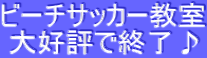 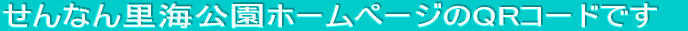 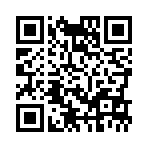 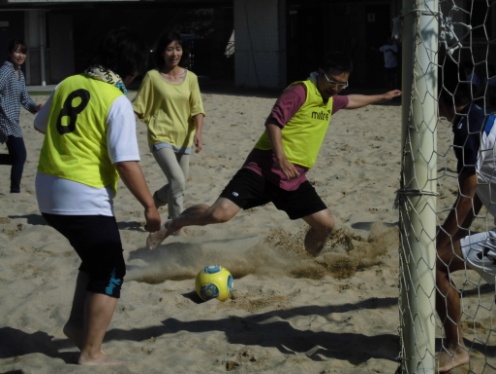 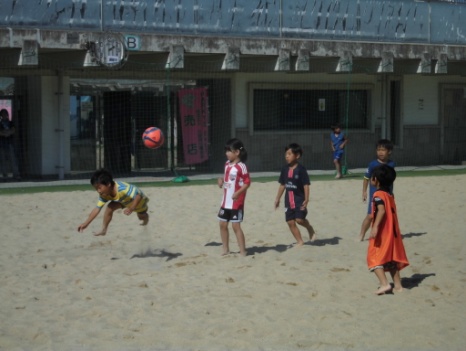 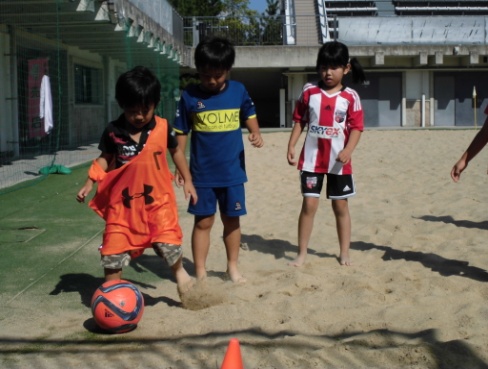 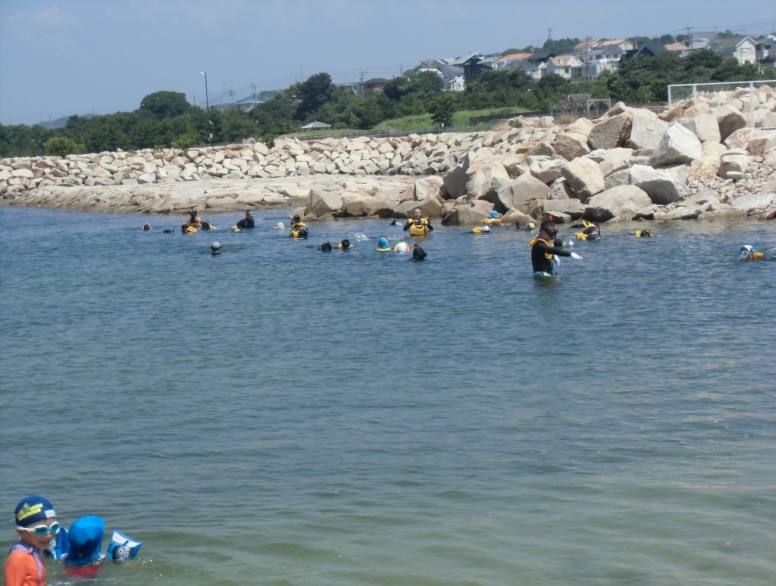 付き添いのお父さんやお母さんも　　　　休憩を時々はさんで、ミニゲームを行いました。小学生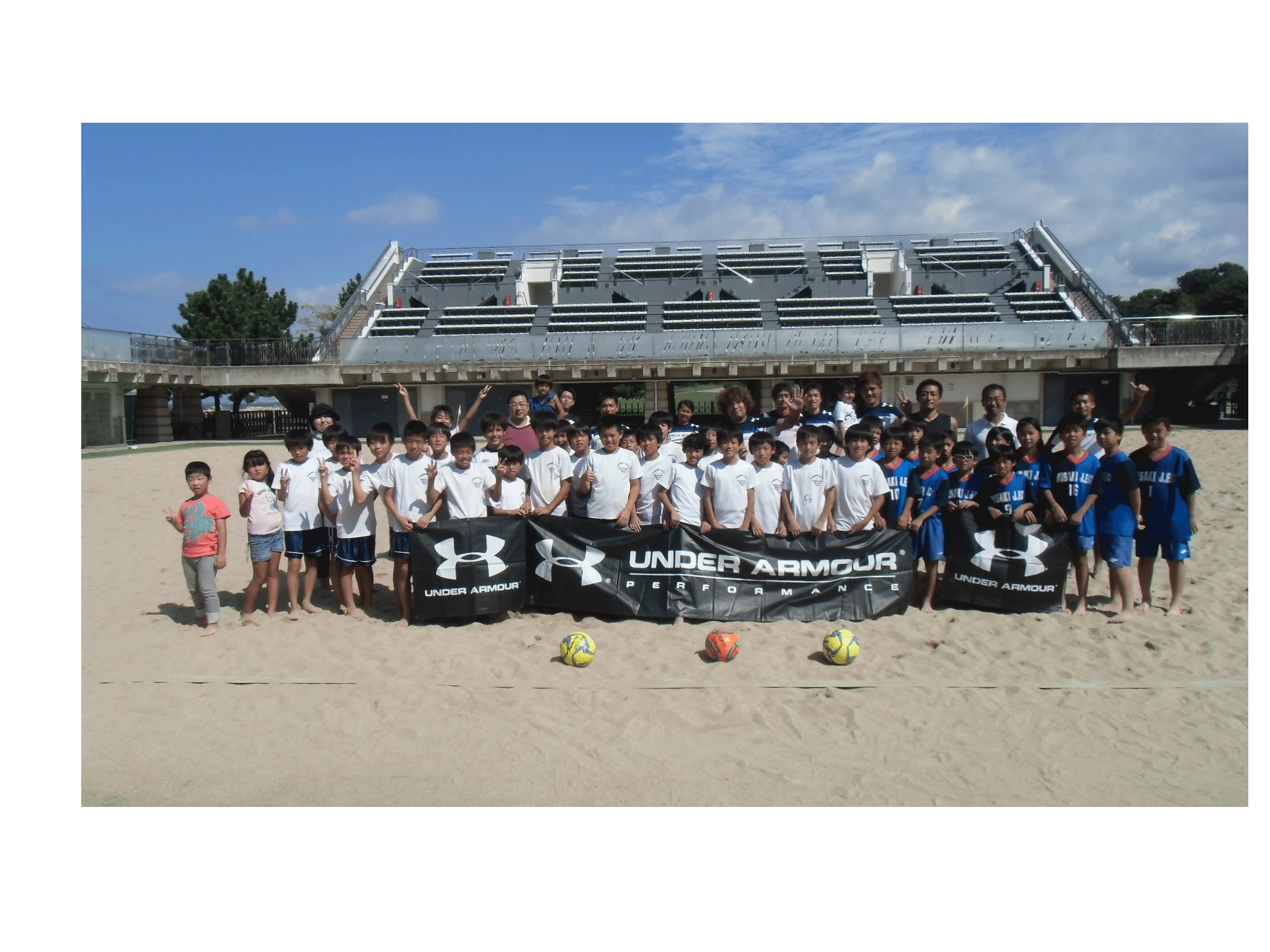 一緒に参加されました。　　　　　　　　低学年のお子さんも元気一杯のプレーを見せてくれました。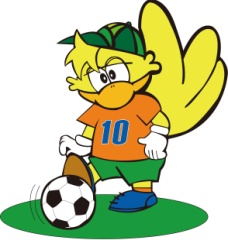 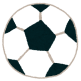 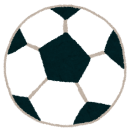 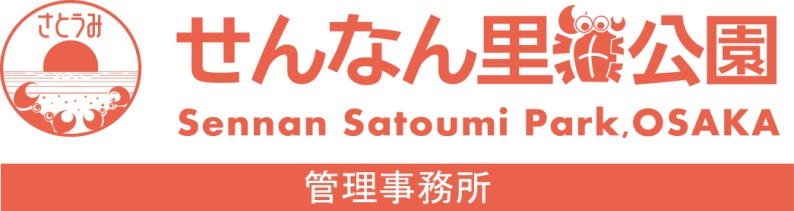 